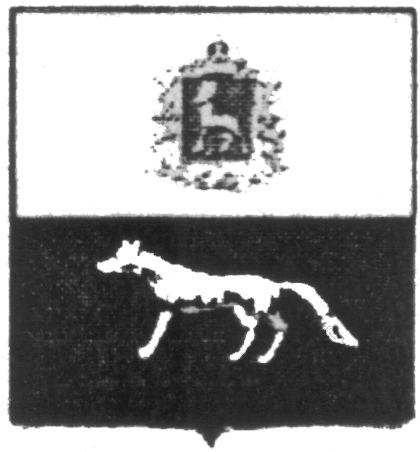 П О С Т А Н О В Л Е Н И Е     от  15.09.2017    № 36О внесении изменений в Приложение к постановлению администрации сельского поселения Антоновка муниципального района Сергиевский № 15 от 06.05.2016г. «Об утверждении муниципальной программы «Развитие физической культуры и спорта на территории сельского поселения Антоновка муниципального района Сергиевский» на 2016-2018гг.В соответствии с Федеральным законом от 06.10.2003 № 131-ФЗ «Об общих принципах организации местного самоуправления в Российской Федерации» и Уставом сельского поселения Антоновка, в целях уточнения объемов финансирования проводимых программных мероприятий, Администрация сельского поселения Антоновка муниципального района Сергиевский  ПОСТАНОВЛЯЕТ:        1.Внести изменения в Приложение к постановлению администрации сельского поселения Антоновка муниципального района Сергиевский № 15 от 06.05.2016г. «Об утверждении муниципальной программы «Развитие физической культуры и спорта на территории сельского поселения Антоновка муниципального района Сергиевский» на 2016-2018гг. (Далее - Программа) следующего содержания:         1.1.В паспорте Программы позицию «Источники финансирования» изложить в следующей редакции: «Финансирование Программы осуществляется за счет средств местного и  областного бюджета».        1.2.В паспорте Программы позицию «Объем финансирования» изложить в следующей редакции:        1.3.В разделе 5 Программы позицию «Перечень программных мероприятий» изложить в следующей редакции:         1.4.В разделе 6 Программы позицию «Финансовое обеспечение Программы» изложить в следующей редакции:         Объем финансирования, необходимый для реализации мероприятий Программы составит 878,69599 тыс.рублей, в том числе:2016 год – 828,69599 тыс.рублей2017 год – 50,00000 тыс.рублей (прогноз)2018 год – 0,00 тыс.рублей (прогноз)          2.Опубликовать настоящее Постановление в газете «Сергиевский вестник».          3. Настоящее Постановление вступает в силу со дня его официального опубликования.Глава сельского поселения Антоновка муниципального района Сергиевский                                  Долгаев К.Е.Объемы финансированияОбъем финансирования2016г.2017г.2018г.всегоОбъемы финансированияМестный бюджет района, тыс. руб.781,7759950,000000,00831,77599Объемы финансированияОбластной бюджет района, тыс.руб.46,920000,000,0046,92000Объемы финансированияВсего по годам, тыс. руб.828,6959950,000000,00878,69599Наименование бюджета№ п/пНаименование мероприятияПланируемый объем финансирования, тыс.рублейПланируемый объем финансирования, тыс.рублейПланируемый объем финансирования, тыс.рублейИсполнитель мероприятияНаименование бюджета№ п/пНаименование мероприятия201620172018Местный бюджет1Организация и проведение спортивных и спортивно-массовых мероприятий и участие в них781,7759950,000000,00 Администрация сельского поселения АнтоновкаМестный бюджетВсего:781,7759950,000000,00Областной бюджет2Организация и проведение спортивных и спортивно-массовых мероприятий и участие в них46,920000,000,00Администрация сельского поселения АнтоновкаОбластной бюджетВсего:46,920000,000,00Всего:Всего:Всего:828,6959950,000000,00